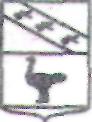 АДМИНИСТРАЦИЯ ГОРОДА ЛЬГОВА КУРСКОЙ ОБЛАСТИ ПОСТАНОВЛЕНИЕ          от 23.01.2018 г.	    №  84Об утверждении административного регламента «Предоставление земельных участков, находящихся в муниципальной собственности, и (или) государственная собственность на которые не разграничена, в границах города Льгова гражданам для индивидуального жилищного строительства, ведения личного подсобного хозяйства в границах населенного пункта, садоводства, дачного хозяйства, гражданам и крестьянским (фермерским) хозяйствам для осуществления крестьянским (фермерским) хозяйствам его деятельности»       Во исполнение Федерального закона от 27.07.2010 года №210-ФЗ «Об организации предоставления государственных и муниципальных услуг», в соответствии постановлением Правительства Российской Федерации от 26.03.2016г. №236 и Концепции развития механизмов предоставления государственных и муниципальных услуг в электронном виде, утвержденной распоряжением Правительства РФ от 25.12.2013 г. №2516-р, Администрация города Льгова Курской области  ПОСТАНОВЛЯЕТ: 1. Утвердить административный регламент Администрации города Льгова по предоставлению муниципальной услуги «Предоставление земельных участков, находящихся в муниципальной собственности, и (или) государственная собственность на которые не разграничена, в границах города Льгова гражданам для индивидуального жилищного строительства, ведения личного подсобного хозяйства в границах населенного пункта, садоводства, дачного хозяйства, гражданам и крестьянским (фермерским) хозяйствам для осуществления крестьянским (фермерским) хозяйствам его деятельности». 2. Постановление от 05.10.2017г. № 1225 Об утверждении административного регламента Администрации города Льгова по предоставлению муниципальной услуги "Об утверждении административного регламента предоставления земельных участков, находящихся в муниципальной собственности, государственная собственность на которые не разграничена, гражданам для индивидуального жилищного строительства" считать утратившим силу.3. Постановление вступает в силу со дня подписания и подлежит официальному опубликованию в установленном порядке.          Глава  города                                                              В.В.Воробьёв            УТВЕРЖДЕН постановлением Администрации города Льгова Курской области от 23.01.2018 № 84АДМИНИСТРАТИВНЫЙ РЕГЛАМЕНТпредоставления муниципальной услуги «Предоставление земельных участков, находящихся в муниципальной собственности, и (или) государственная собственность на которые не разграничена, в границах города Льгова гражданам для индивидуального жилищного строительства, ведения личного подсобного хозяйства в границах населенного пункта, садоводства, дачного хозяйства, гражданам и крестьянским (фермерским) хозяйствам для осуществления крестьянским (фермерским) хозяйствам его деятельности»I. Общие положения1.1. Предмет регулирования административного регламентаПредметом регулирования настоящего административного регламента являются отношения, возникающие в связи с предоставлением муниципальной услуги.1.2. Круг заявителейЗаявителями, обращающимися за предоставлением услуги, являются физические и юридические лица, либо их уполномоченные представители (далее - заявители), обратившиеся в администрацию города Льгова Курской области (далее – Администрация города) с запросом о предоставлении муниципальной услуги.1.3. Требования к порядку информирования о предоставлении муниципальной услуги:1.3.1. Информация о месте нахождения и графике работы органа местного самоуправления непосредственно предоставляющего муниципальную услугу, организаций, участвующих в предоставлении муниципальной услуги.Администрация города ЛьговаРоссия, Курская область, город Льгов, Красная Площадь, дом 13График работы:      Прием, а также консультирование по вопросам, связанным с предоставлением муниципальной услуги осуществляется по рабочим дням в соответствии с графиком (режимом работы).             1.3.2. Справочные телефоны органа местного самоуправления осуществляющего непосредственное предоставление муниципальной услуги, организаций, участвующих в предоставлении муниципальной услуги.Телефон Администрации 2-33-16     1.3.3. Информация об ответственных и порядке предоставления муниципальной услуги, перечне документов, необходимых для ее получения, размещается:- на официальном сайте Администрации города Льгова Курской области (далее - ОМСУ) – gorlgov.rkursk.ru;- в региональной информационной системе «Портал государственных и муниципальных услуг (функций) Курской области» (http://rpgu.rkursk.ru) (далее - Региональный портал);- в федеральной государственной информационной системе «Единый портал государственных и муниципальных услуг (функций)» (http://gosuslugi.ru) (далее – Федеральный портал).1.3.4. Информирование заявителей по вопросам предоставления услуги, в том числе о ходе предоставления услуги, проводится путем: устного информирования, письменного информирования (в том числе в электронной форме). 1.3.5. Информация об услуге, порядке ее оказания предоставляется заявителям на безвозмездной основе.1.3.6. Информирование заявителей организуется следующим образом:индивидуальное информирование (устное, письменное);публичное информирование (средства массовой информации, сеть «Интернет»).1.3.7. Индивидуальное устное информирование осуществляется специалистами администрации города Льгова при обращении заявителей за информацией лично (в том числе по телефону).График работы администрации города Льгова, график личного приема заявителей размещается в  информационно - телекоммуникационной сети «Интернет» на официальном сайте администрации города Льгова и на информационном стенде.Работники принимают все необходимые меры для предоставления заявителю полного и оперативного ответа на поставленные вопросы, в том числе с привлечением иных компетентных специалистов.Ответ на устное обращение с согласия заявителя предоставляется в устной форме в ходе личного приема. В остальных случаях в установленный законом срок предоставляется письменный ответ по существу поставленных в устном обращении вопросах.Если для подготовки ответа требуется продолжительное время, специалист может предложить заявителю обратиться за необходимой информацией в удобных для него формах и способах повторного консультирования через определенный промежуток времени.Время индивидуального устного информирования (в том числе по телефону) заявителя не может превышать 10 минут. При отсутствии очереди время индивидуального устного информирования не может превышать 15 минут.1.3.8. При ответе на телефонные звонки специалист, сняв трубку, должен сообщить наименование организации, осуществляющей предоставление данной услуги, в которую обратился заявитель, свои фамилию, имя, отчество (при наличии), занимаемую должность. Во время разговора специалисты должны четко произносить слова, избегать «параллельных разговоров» с окружающими людьми и не прерывать разговор, в том числе по причине поступления звонка на другой аппарат.При ответах на телефонные звонки и устные обращения специалисты должны соблюдать правила служебной этики.1.3.9. Письменное индивидуальное информирование осуществляется в письменной форме за подписью главы администрации города Льгова. Письменный ответ предоставляется в простой, четкой и понятной форме, при необходимости должен содержать ссылки на соответствующие нормы действующего законодательства Российской Федерации, а также фамилию, имя, отчество (при наличии) и номер телефона исполнителя.Письменный ответ по существу поставленных в письменном заявлении вопросов направляется заявителю в течение 30 календарных дней со дня его регистрации в администрации города.Ответ на заявление, поступившее в администрацию города в форме электронного документа, направляется в форме электронного документа по адресу электронной почты, указанному в таком заявлении, или в письменной форме по почтовому адресу, указанному в заявлении.1.3.10. Публичное информирование об услуге и о порядке ее оказания осуществляется администрацией города Льгова Курской области путем размещения информации на информационном стенде в занимаемых ими помещениях, а также с использованием информационно-телекоммуникационных технологий, в том числе посредством размещения на официальных сайтах в информационно - телекоммуникационной сети «Интернет».II. Стандарт предоставления муниципальной услуги2.1. Наименование услугиПредоставление земельных участков, находящихся в муниципальной собственности, и (или) государственная собственность на которые не разграничена, в границах города Льгова гражданам для индивидуального жилищного строительства, ведения личного подсобного хозяйства в границах населенного пункта, садоводства, дачного хозяйства, гражданам и крестьянским (фермерским) хозяйствам для осуществления крестьянским (фермерским) хозяйствам его деятельности.2.2. Наименование органа местного самоуправления, предоставляющего муниципальную услугу2.2.1.Муниципальная услуга предоставляется Администрацией города.2.2.2. В предоставлении муниципальной услуги участвуют:	-  Управление Федеральной службы государственной регистрации, кадастра и картографии по Курской области;В соответствии с требованиями пункта 3 части 1 статьи 7 Федерального закона от 27.07.2010 года №210-ФЗ «Об организации предоставления государственных и муниципальных услуг» администрация города не вправе требовать от заявителей осуществления действий, в том числе согласований, необходимых для получения услуги и связанных с обращением в иные государственные и муниципальные органы и организации, за исключением  получения услуг, включенных в перечень услуг, которые являются  необходимыми и обязательными для предоставления услуг, утвержденный   нормативным правовым актом Курской области, муниципальным правовым актом.2.3. Описание результата предоставления муниципальной услугиРезультатом предоставления муниципальной услуги является:- договор купли-продажи или договор аренды земельного участка при условии, что не требуется образование или уточнение границ испрашиваемого земельного участка;- решение о предоставлении земельного участка в собственность бесплатно или в постоянное (бессрочное) пользование;- решение об отказе в предоставлении земельного участка.2.4. Срок предоставления услуги В случае предоставления земельного участка на торгах (конкурсах, аукционах) срок предоставления муниципальной услуги составляет не более 60 дней со дня регистрации заявления о предоставлении земельного участка.В случае предоставления земельного участка в собственность бесплатно, срок предоставления муниципальной услуги составляет не более 30 календарных дней с момента поступления заявления.Срок принятия решения о возврате и направлении (выдачи) заявителю решения в виде уведомления о возврате заявления составляет 10 дней со дня поступления заявления о предоставлении земельного участка.Срок выдачи результата – заключение договора купли-продажи или аренды земельного участка, в течение 7 календарных дней со дня подписания заявителем договора аренды (купли-продажи) земельного участка.2.5. Перечень нормативных правовых актов, регулирующих отношения, возникающие в связи с предоставлением услугиПредоставление услуги осуществляется в соответствии со следующими нормативными правовыми актами:Конституцией Российской Федерации от 12.12.1993 («Российская газета» от 25.12.1993 № 237),Земельным кодексом  Российской  Федерации  ("Собрание законодательства РФ" от 29.10.2001 № 44, ст. 4147, "Российская газета" от 30.10.2001 № 211-212);Федеральным законом от 25.10.2001 № 137-ФЗ «О введении в действие Земельного кодекса Российской Федерации» («Российская газета»,30.10. 2001 г. - Федеральный выпуск №2823); Федеральным законом от 23.06.2014 № 171-ФЗ «О внесении изменений в Земельный кодекс Российской Федерации и отдельные законодательные акты Российской Федерации»(«Российская газета», 27 . 06. 2014 г. в  - Федеральный выпуск №6414);Федеральным законом от 06.10.2003 № 131-ФЗ «Об общих принципах организации местного самоуправления в Российской Федерации» («Собрание законодательства РФ» от 06.10.2003 № 40, ст. 3822; «Российская газета» от 08.10.2003 № 202; «Парламентская газета» от 08.10.2003 № 186);Федеральным законом от 27.07.2010 № 210-ФЗ «Об организации предоставления государственных и муниципальных услуг»(«Собрание законодательства РФ» от 02.08.2010 № 31, ст. 4179; "Российская газета" от 30.07.2010 № 168); Федеральным законом от 24.07.2007 № 221-ФЗ «О кадастровой деятельности» (Собрание законодательства Российской Федерации, 2007, N 31, ст. 4017, Российская газета, N 165, 01.08.2007, Парламентская газета, N 99 - 101, 09.08.2007);Федеральным законом от 11.06.2003 № 74-ФЗ «О крестьянском (фермерском) хозяйстве» (Собрание законодательства Российской Федерации, 16.06.2003, N 24, ст. 2249, Российская газета, N 115, 17.06.2003, Парламентская газета, N 109, 18.06.2003.);Федеральным законом от 15.04.1998 № 66-ФЗ «О садоводческих, огороднических и дачных некоммерческих объединениях граждан» (Собрание законодательства Российской Федерации, 20.04.1998, N 16, ст. 1801,Российская газета, N 79, 23.04.1998.);Федеральным законом от 13.07.2015 № 218-ФЗ «О государственной регистрации недвижимости» («Российская газета», № 156, 17.07.2015, «Собрание законодательства РФ», 20.07.2015, №»29 (часть I), ст. 4344.);постановлением Правительства Российской Федерации от 16.08.2012 № 840 «О порядке подачи и рассмотрения жалоб на решения и действия (бездействия) федеральных органов исполнительной власти и их должностных лиц, федеральных государственных служащих, должностных лиц государственных внебюджетных фондов Российской Федерации» («Российская газета», № 192, 22.08.2012);приказом Минэкономразвития России от  14 января . N 7 «Об утверждении порядка и способов подачи заявлений об утверждении схемы расположения земельного участка или земельных участков на кадастровом плане территории, о проведении аукциона по продаже земельного участка, находящегося в государственной или муниципальной собственности, или аукциона на право заключения договора аренды земельного участка, находящегося в государственной или муниципальной собственности, о предварительном согласовании предоставления земельного участка, находящегося в государственной или муниципальной собственности, о предоставлении земельного участка, находящегося в государственной или муниципальной собственности, и заявления о перераспределении земель и (или) земельных участков, находящихся в государственной или муниципальной собственности, и земельных участков, находящихся в частной собственности, в форме электронных документов с использованием информационно-телекоммуникационной сети "Интернет", а также требования к их формату» (Официальный интернет-портал правовой информации http://www.pravo.gov.ru, 27.02.2015);Законом Курской области от 04.01.2003г. № 1-ЗКО «Об административных правонарушениях в Курской области» ("Курская правда", N 4-5, 11.01.2003);- Постановлением Администрации города Льгова Курской области от 03.11.2011 г. №1181 "Об утверждении порядка разработки и утверждения административных регламентов предоставления муниципальных услуг" размещено на официальном сайте Администрации города Льгова Курской области в сети «Интернет»;- Постановлением Администрации города Льгова Курской области «Об утверждении Положения об особенностях подачи и рассмотрения жалоб на решения и действия (бездействие) Администрации города Льгова Курской области и ее должностных лиц, муниципальных служащих, замещающих должности муниципальной службы в Администрации города Льгова Курской области» №465 от 18.03.2013 года;- Устав муниципального образования «Город Льгов» Курской области;настоящим Регламентом.2.6. Исчерпывающий перечень документов, необходимых в соответствии с нормативными правовыми актами для предоставления услуги и услуг, которые являются необходимыми и обязательными для предоставления услуги, подлежащих представлению заявителем, способы их получения заявителем, в том числе в электронной форме, порядок их представления2.6.1. Для получения муниципальной услуги необходимы следующие документы:1) заявление о предоставлении муниципальной услуги по образцу согласно приложению 2 к настоящему административному регламенту и содержащему следующую информацию:	- фамилия, имя, отчество, место жительства заявителя и реквизиты документа, удостоверяющего личность заявителя, индивидуальный налоговый номер (при наличии), основной государственный регистрационный номер записи о государственной регистрации физического лица в качестве индивидуального предпринимателя (указывается в случае, если физическое лицо является индивидуальным предпринимателем) (для гражданина);	- наименование и место нахождения заявителя (для юридического лица), а также государственный регистрационный номер записи о государственной регистрации юридического лица в едином государственном реестре юридических лиц, идентификационный номер налогоплательщика, за исключением случаев, если заявителем является иностранное юридическое лицо;	- кадастровый номер испрашиваемого земельного участка;	- основание предоставления земельного участка без проведения торгов из числа предусмотренных пунктом 2 статьи 39.3, статьей 39.5 и пунктом 2 статьи 39.6 Земельного кодекса Российской Федерации оснований;	- вид права, на котором заявитель желает приобрести земельный участок, если предоставление земельного участка указанному заявителю допускается на нескольких видах прав;	- реквизиты решения об изъятии земельного участка для государственных или муниципальных нужд в случае, если земельный участок предоставляется взамен земельного участка, изымаемого для государственных или муниципальных нужд;	- цель использования земельного участка;	- реквизиты решения об утверждении документа территориального планирования и (или) проекта планировки территории в случае, если земельный участок предоставляется для размещения объектов, предусмотренных этим документом и (или) этим проектом;	- реквизиты решения о предварительном согласовании предоставления земельного участка в случае, если испрашиваемый земельный участок образовывался или его границы уточнялись на основании данного решения;	- почтовый адрес и (или) адрес электронной почты для связи с заявителем;	- дата подачи заявления о предоставлении земельного участка;2) копию документа, удостоверяющего личность (для гражданина);3) копия оформленной в установленном порядке доверенности, заверенная надлежащим образом, - в случае подачи заявления лицом, действующим по поручению заявителя.	4) схема расположения земельного участка в случае, если испрашиваемый земельный участок предстоит образовать и отсутствует проект межевания территории, в границах которой предстоит образовать такой земельный участок;	5) заявка на участие в аукционе по установленной в извещении о проведении аукциона форме с указанием банковских реквизитов счета для возврата задатка;	6) документы, подтверждающие внесение задатка;7) нотариально заверенный перевод на русском языке документов о государственной регистрации юридического лица в соответствии с  законодательством  иностранного государства в случае,  если заявителем является  иностранное юридическое лицо;8) списки членов  некоммерческой организации, созданной гражданами, в случае если подано заявление о предварительном согласовании предоставления земельного участка или предоставлении земельного участка в безвозмездное пользование  указанной организации для ведения огородничества или садоводства.Если заявление подается в форме электронного документа, то к заявлению прилагается копия документа, удостоверяющего личность заявителя (удостоверяющего личность представителя заявителя, если заявление представляется представителем заявителя) в виде электронного образа такого документа.Представления документа, удостоверяющего личность заявителя (представителя заявителя) не требуется в случае представления заявления посредством отправки через личный кабинет единого портала или местного портала, а также если заявление подписано усиленной квалифицированной электронной подписью.В случае представления заявления представителем заявителя, действующим на основании доверенности, к заявлению также прилагается доверенность в виде электронного образа такого документа.2.6.2. Заявление заполняется при помощи средств электронно-вычислительной техники или от руки разборчиво (печатными буквами) чернилами черного или синего цвета. Форму заявления можно получить непосредственно в администрации города, а также на официальном сайте в сети «Интернет».2.6.3. Заявитель имеет право представить заявление с приложением копий документов в администрацию города:- в письменном виде по почте;- электронной почтой (при наличии электронной подписи);- лично либо через своих представителей.Документы предоставляются на русском языке. К документам составленным на ином языке должны быть приобщен их перевод на русский язык,  заверенный нотариально.Заявление заполняется заявителем рукописным или машинописным способом. В случае, если заявление заполнено машинописным способом, заявитель дополнительно в нижней части заявления разборчиво от руки указывает свои фамилию, имя, отчество (полностью), ставит подпись и дату подачи заявления.2.7. Исчерпывающий перечень документов, необходимых в соответствии с нормативными правовыми актами для предоставления услуги, которые находятся в распоряжении государственных органов, органов местного самоуправления и иных органов, участвующих в предоставлении услуги, и которые заявитель вправе представить, а также способы их получения заявителями, в том числе в электронной форме, порядок их представления2.7.1. Для принятия решения о предоставлении земельного участка Администрацией города от государственных органов власти запрашиваются следующие документы:- выписка из Единого государственного реестра прав недвижимости на земельный участок.2.7.2. Документы, перечисленные в пункте 2.7.1., могут быть представлены заявителем по собственной инициативе.Непредставление заявителем указанных документов не является основанием для отказа в предоставлении услуги.2.8. Указание на запрет требовать от заявителяНе допускается требовать от заявителя:представления документов и информации или осуществления действий, представление или осуществление которых не предусмотрено нормативными правовыми актами, регулирующими отношения, возникающие в связи с предоставлением услуги;представления документов и информации, которые в соответствии с нормативными правовыми актами Российской Федерации, нормативными правовыми актами Курской области и муниципальными правовыми актами находятся в распоряжении государственных органов, иных государственных органов, органов местного самоуправления и (или) подведомственным государственным органам и органам местного самоуправления организаций, участвующих в предоставлении услуги, за исключением документов, указанных в части 6 статьи 7 Федерального Закона от 27.07.2010г. №210-ФЗ».2.9. Исчерпывающий перечень оснований для отказа в приеме документов, необходимых для предоставления услугиОснований для отказа в приеме заявления и необходимых для предоставления услуги документов законодательством Российской Федерации не предусмотрено.2.10. Исчерпывающий перечень оснований для приостановления или отказа в предоставлении услугиОснованием для приостановления предоставления услуги является:- в случае если на момент поступления  Администрацию города заявления  об утверждении схемы расположения земельного участка, подготовка  которой в таком  случае является обязательной, на рассмотрение такого органа находится представленная ранее другим лицом схема расположения земельного участка и местоположение земельных участков, образование которых  предусмотрено этими схемами, частично или полностью совпадает.Основания  отказа в предоставлении земельного участка, находящегося в государственной или муниципальной собственности при проведении торгов:1) границы земельного участка подлежат уточнению в соответствии с требованиями Федерального закона "О государственном кадастре недвижимости";2) на земельный участок не зарегистрировано право государственной или муниципальной собственности, за исключением случаев, если такой земельный участок образован из земель или земельного участка, государственная собственность на которые не разграничена;3) в отношении земельного участка в установленном законодательством Российской Федерации порядке не определены предельные параметры разрешенного строительства, реконструкции, за исключением случаев, если в соответствии с разрешенным использованием земельного участка не предусматривается возможность строительства зданий, сооружений;4) в отношении земельного участка отсутствуют сведения о технических условиях подключения (технологического присоединения) объектов к сетям инженерно-технического обеспечения, за исключением случаев, если в соответствии с разрешенным использованием земельного участка не предусматривается возможность строительства зданий, сооружений, и случаев проведения аукциона на право заключения договора аренды земельного участка для комплексного освоения территории или ведения дачного хозяйства;5) в отношении земельного участка не установлено разрешенное использование или разрешенное использование земельного участка не соответствует целям использования земельного участка, указанным в заявлении о проведении аукциона;6) земельный участок не отнесен к определенной категории земель;7) земельный участок предоставлен на праве постоянного (бессрочного) пользования, безвозмездного пользования, пожизненного наследуемого владения или аренды;8) на земельном участке расположены здание, сооружение, объект незавершенного строительства, принадлежащие гражданам или юридическим лицам, за исключением случаев размещения сооружения (в том числе сооружения, строительство которого не завершено) на земельном участке на условиях сервитута или объекта, который предусмотрен пунктом 3 статьи 39.36 Земельного Кодекса и размещение которого не препятствует использованию такого земельного участка в соответствии с его разрешенным использованием;9) на земельном участке расположены здание, сооружение, объект незавершенного строительства, находящиеся в государственной или муниципальной собственности, и продажа или предоставление в аренду указанных здания, сооружения, объекта незавершенного строительства является предметом другого аукциона либо указанные здание, сооружение, объект незавершенного строительства не продаются или не передаются в аренду на этом аукционе одновременно с земельным участком;10) земельный участок изъят из оборота, за исключением случаев, в которых в соответствии с федеральным законом изъятые из оборота земельные участки могут быть предметом договора аренды;11) земельный участок ограничен в обороте, за исключением случая проведения аукциона на право заключения договора аренды земельного участка;12) земельный участок зарезервирован для государственных или муниципальных нужд, за исключением случая проведения аукциона на право заключения договора аренды земельного участка на срок, не превышающий срока резервирования земельного участка;13) земельный участок расположен в границах застроенной территории, в отношении которой заключен договор о ее развитии, или территории, в отношении которой заключен договор о ее комплексном освоении;14) земельный участок в соответствии с утвержденными документами территориального планирования и (или) документацией по планировке территории предназначен для размещения объектов федерального значения, объектов регионального значения или объектов местного значения;15) земельный участок предназначен для размещения здания или сооружения в соответствии с государственной программой Российской Федерации, государственной программой субъекта Российской Федерации или адресной инвестиционной программой;16) в отношении земельного участка принято решение о предварительном согласовании его предоставления;17) в отношении земельного участка поступило заявление о предварительном согласовании его предоставления или заявление о предоставлении земельного участка, за исключением случаев, если принято решение об отказе в предварительном согласовании предоставления такого земельного участка или решение об отказе в его предоставлении;18) земельный участок является земельным участком общего пользования или расположен в границах земель общего пользования, территории общего пользования;19) земельный участок изъят для государственных или муниципальных нужд, за исключением земельных участков, изъятых для государственных или муниципальных нужд в связи с признанием многоквартирного дома, который расположен на таком земельном участке, аварийным и подлежащим сносу или реконструкции.Основания  отказа в предоставлении земельного участка, находящегося в государственной или муниципальной собственности, без проведения торгов:1) с заявлением о предоставлении земельного участка обратилось лицо, которое в соответствии с земельным законодательством не имеет права на приобретение земельного участка без проведения торгов;2) указанный в заявлении о предоставлении земельного участка земельный участок предоставлен на праве постоянного (бессрочного) пользования, безвозмездного пользования, пожизненного наследуемого владения или аренды, за исключением случаев, если с заявлением о предоставлении земельного участка обратился обладатель данных прав или подано заявление о предоставлении земельного участка в соответствии с подпунктом 10 пункта 2 статьи 39.10 Земельного Кодекса;3) указанный в заявлении о предоставлении земельного участка земельный участок предоставлен некоммерческой организации, созданной гражданами, для ведения огородничества, садоводства, дачного хозяйства или комплексного освоения территории в целях индивидуального жилищного строительства, за исключением случаев обращения с заявлением члена этой некоммерческой организации либо этой некоммерческой организации, если земельный участок относится к имуществу общего пользования;4) на указанном в заявлении о предоставлении земельного участка земельном участке расположены здание, сооружение, объект незавершенного строительства, принадлежащие гражданам или юридическим лицам, за исключением случаев, если сооружение (в том числе сооружение, строительство которого не завершено) размещается на земельном участке на условиях сервитута или на земельном участке размещен объект, предусмотренный пунктом 3 статьи 39.36 Земельного Кодекса, и это не препятствует использованию земельного участка в соответствии с его разрешенным использованием либо с заявлением о предоставлении земельного участка обратился собственник этих здания, сооружения, помещений в них, этого объекта незавершенного строительства;5) на указанном в заявлении о предоставлении земельного участка земельном участке расположены здание, сооружение, объект незавершенного строительства, находящиеся в государственной или муниципальной собственности, за исключением случаев, если сооружение (в том числе сооружение, строительство которого не завершено) размещается на земельном участке на условиях сервитута или с заявлением о предоставлении земельного участка обратился правообладатель этих здания, сооружения, помещений в них, этого объекта незавершенного строительства;6) указанный в заявлении о предоставлении земельного участка земельный участок является изъятым из оборота или ограниченным в обороте и его предоставление не допускается на праве, указанном в заявлении о предоставлении земельного участка;7) указанный в заявлении о предоставлении земельного участка земельный участок является зарезервированным для государственных или муниципальных нужд в случае, если заявитель обратился с заявлением о предоставлении земельного участка в собственность, постоянное (бессрочное) пользование или с заявлением о предоставлении земельного участка в аренду, безвозмездное пользование на срок, превышающий срок действия решения о резервировании земельного участка, за исключением случая предоставления земельного участка для целей резервирования;8) указанный в заявлении о предоставлении земельного участка земельный участок расположен в границах территории, в отношении которой с другим лицом заключен договор о развитии застроенной территории, за исключением случаев, если с заявлением о предоставлении земельного участка обратился собственник здания, сооружения, помещений в них, объекта незавершенного строительства, расположенных на таком земельном участке, или правообладатель такого земельного участка;9) указанный в заявлении о предоставлении земельного участка земельный участок расположен в границах территории, в отношении которой с другим лицом заключен договор о развитии застроенной территории, или земельный участок образован из земельного участка, в отношении которого с другим лицом заключен договор о комплексном освоении территории, за исключением случаев, если такой земельный участок предназначен для размещения объектов федерального значения, объектов регионального значения или объектов местного значения и с заявлением о предоставлении такого земельного участка обратилось лицо, уполномоченное на строительство указанных объектов;10) указанный в заявлении о предоставлении земельного участка земельный участок образован из земельного участка, в отношении которого заключен договор о комплексном освоении территории или договор о развитии застроенной территории, и в соответствии с утвержденной документацией по планировке территории предназначен для размещения объектов федерального значения, объектов регионального значения или объектов местного значения, за исключением случаев, если с заявлением о предоставлении в аренду земельного участка обратилось лицо, с которым заключен договор о комплексном освоении территории или договор о развитии застроенной территории, предусматривающие обязательство данного лица по строительству указанных объектов;11) указанный в заявлении о предоставлении земельного участка земельный участок является предметом аукциона, извещение о проведении которого размещено в соответствии с пунктом 19 статьи 39.11 Земельного  кодекса РФ;12) в отношении земельного участка, указанного в заявлении о его предоставлении, поступило предусмотренное подпунктом 6 пункта 4 статьи 39.11 Земельного Кодекса заявление о проведении аукциона по его продаже или аукциона на право заключения договора его аренды при условии, что такой земельный участок образован в соответствии с подпунктом 4 пункта 4 статьи 39.11 Земельного Кодекса и уполномоченным органом не принято решение об отказе в проведении этого аукциона по основаниям, предусмотренным пунктом 8 статьи 39.11 Земельного Кодекса;13) в отношении земельного участка, указанного в заявлении о его предоставлении, опубликовано и размещено в соответствии с подпунктом 1 пункта 1 статьи 39.18 Земельного Кодекса извещение о предоставлении земельного участка для индивидуального жилищного строительства, ведения личного подсобного хозяйства, садоводства, дачного хозяйства или осуществления крестьянским (фермерским) хозяйством его деятельности;14) разрешенное использование земельного участка не соответствует целям использования такого земельного участка, указанным в заявлении о предоставлении земельного участка, за исключением случаев размещения линейного объекта в соответствии с утвержденным проектом планировки территории;15) испрашиваемый земельный участок не включен в утвержденный в установленном Правительством Российской Федерации порядке перечень земельных участков, предоставленных для нужд обороны и безопасности и временно не используемых для указанных нужд, в случае, если подано заявление о предоставлении земельного участка в соответствии с подпунктом 10 пункта 2 статьи 39.10 Земельного Кодекса;16) площадь земельного участка, указанного в заявлении о предоставлении земельного участка некоммерческой организации, созданной гражданами, для ведения огородничества, садоводства, превышает предельный размер, установленный в соответствии с федеральным законом;17) указанный в заявлении о предоставлении земельного участка земельный участок в соответствии с утвержденными документами территориального планирования и (или) документацией по планировке территории предназначен для размещения объектов федерального значения, объектов регионального значения или объектов местного значения и с заявлением о предоставлении земельного участка обратилось лицо, не уполномоченное на строительство этих объектов;18) указанный в заявлении о предоставлении земельного участка земельный участок предназначен для размещения здания, сооружения в соответствии с государственной программой Российской Федерации, государственной программой субъекта Российской Федерации и с заявлением о предоставлении земельного участка обратилось лицо, не уполномоченное на строительство этих здания, сооружения;19) предоставление земельного участка на заявленном виде прав не допускается;20) в отношении земельного участка, указанного в заявлении о его предоставлении, не установлен вид разрешенного использования;21) указанный в заявлении о предоставлении земельного участка земельный участок не отнесен к определенной категории земель;22) в отношении земельного участка, указанного в заявлении о его предоставлении, принято решение о предварительном согласовании его предоставления, срок действия которого не истек, и с заявлением о предоставлении земельного участка обратилось иное не указанное в этом решении лицо;23) указанный в заявлении о предоставлении земельного участка земельный участок изъят для государственных или муниципальных нужд и указанная в заявлении цель предоставления такого земельного участка не соответствует целям, для которых такой земельный участок был изъят, за исключением земельных участков, изъятых для государственных или муниципальных нужд в связи с признанием многоквартирного дома, который расположен на таком земельном участке, аварийным и подлежащим сносу или реконструкции;24) границы земельного участка, указанного в заявлении о его предоставлении, подлежат уточнению в соответствии с Федеральным законом "О государственном кадастре недвижимости";25) площадь земельного участка, указанного в заявлении о его предоставлении, превышает его площадь, указанную в схеме расположения земельного участка, проекте межевания территории или в проектной документации лесных участков, в соответствии с которыми такой земельный участок образован, более чем на десять процентов.	2.10.3. При поступлении обращения заявителя в случаях, когда предоставление муниципальной услуги не предусмотрено действующим законодательством РФ, заявителю направляется соответствующее уведомление об отказе в предоставлении услуги.2.11. Перечень услуг, которые являются необходимыми и обязательными для предоставления услуги, в том числе сведения о документе (документах), выдаваемом (выдаваемых) организациями, участвующими в предоставлении услугиПри предоставлении муниципальной услуги оказание иных услуг, которые являются необходимыми и обязательными для предоставления муниципальной услуги, законодательством Российской Федерации не предусмотрено.2.12. Порядок, размер и основания взимания государственной пошлины или иной платы, взимаемой за предоставление услугиМуниципальная услуга предоставляется без взимания государственной пошлины или иной платы.2.13. Порядок, размер и основания взимания платы, взимаемой за предоставление услуг, которые являются необходимыми и обязательными для предоставления услуги, включая информацию о методике расчета размера такой платыЗаконодательством не предусмотрено.2.14. Максимальный срок ожидания в очереди при подаче запроса (заявления) о предоставлении услуги и при получении результата предоставления услугиМаксимальный срок ожидания в очереди при подаче запроса (заявления) о предоставлении услуги и при получении результата предоставления услуги не более 15 минут.2.15. Срок и порядок регистрации запроса заявителя о предоставлении услуги, в том числе в электронной формеСрок регистрации заявления о предоставлении услуги при личном обращении заявителя - в течение 15 минутСрок регистрации заявления о предоставлении услуги при других способах поступления заявления - не позднее одного рабочего дня, следующего за днем обращения.Специалист, ответственный за прием документов, в компетенцию которого входит прием, обработка, регистрация и распределение поступающей корреспонденции:проверяет (сличает) документы согласно представленной описи;ставит на экземпляр заявления заявителя (при наличии) отметку с номером и датой регистрации заявления;сообщает заявителю о предварительной дате предоставления услуги.2.16. Требования к помещениям, в которых предоставляется услуга, к месту ожидания и приему заявителей, размещению и оформлению визуальной, текстовой и мультимедийной информации о порядке предоставления услугиПрием заявителей осуществляется в помещениях Администрации города. Места предоставления услуги отвечают следующим требованиям.Вход в помещение Администрации города оборудуется информационной табличкой (вывеской), содержащей его наименование. На двери рабочего кабинета главы города размещается информационная табличка, содержащая фамилию, имя, отчество, должность, график работы, в том числе график личного приема.Для ожидания, приема заявителей и заполнения ими заявлений о предоставлении услуги в помещениях Администрации города отводятся места, оборудованные столом и стульями, количество которых определяется исходя из фактической нагрузки и возможностей для их размещения в помещении Администрации города. На столе находятся писчая бумага и канцелярские принадлежности.Рабочие места главы города и иных должностных лиц Администрации города, ответственных за предоставление услуги, оборудуются:рабочими столами и стульями, компьютером с доступом к информационным системам;средствами связи, оргтехникой, позволяющей своевременно и в полном объеме предоставлять услугу.В помещениях Администрации города места информирования посетителей о предоставлении услуги оборудуются информационными стендами. Информационные стенды располагаются на уровне человеческого роста, должны быть функциональны и могут быть оборудованы карманами формата А4 для размещения в них информационных листков.Информационные стенды должны содержать актуальную и исчерпывающую информацию об услуге.Администрация города размещает на информационном стенде для ознакомления посетителей следующие документы (информацию):текст либо выписку из настоящего Регламента;копию Устава муниципального образования;почтовый адрес и адрес электронной почты Администрации города, адрес официального сайта Администрации города в информационно - телекоммуникационной сети  «Интернет»;фамилии, имена, отчества (при наличии) и контактные телефоны главы города и других работников Администрации города, ответственных за предоставление услуги, график работы, в том числе график личного приема;перечень документов, которые заявитель должен представить для предоставления услуги;образец заполнения заявления о предоставлении услуги;перечень оснований для отказа в предоставлении услуги.Обеспечение доступности для инвалидовАдминистрация, предоставляющая муниципальную услугу, осуществляет меры по обеспечению условий доступности для инвалидов объектов и услуг в соответствии с требованиями, установленными законодательными и иными нормативными правовыми актами, которые включают:возможность беспрепятственного входа в объекты и выхода из них;содействие со стороны должностных лиц, при необходимости, инвалиду при входе в объект и выходе из него;оборудование на прилегающих к зданию территориях мест для парковки автотранспортных средств инвалидов;сопровождение инвалидов, имеющих стойкие расстройства функции зрения и самостоятельного передвижения, по территории объекта;проведение инструктажа должностных лиц, осуществляющих первичный контакт с получателями услуги, по вопросам работы с инвалидами;обеспечение допуска на объект собаки-проводника при наличии документа, подтверждающего ее специальное обучение, выданного по форме, установленной федеральным органом исполнительной власти, осуществляющим функции по выработке и реализации государственной политики и нормативно-правовому регулированию в сфере социальной защиты населения;оказание должностными лицами инвалидам необходимой помощи, связанной с разъяснением в доступной для них форме порядка предоставления и получения услуги, оформлением необходимых для ее предоставления документов, ознакомлением инвалидов с размещением кабинетов, последовательностью действий, необходимых для получения услуги;обеспечение допуска сурдопереводчика, тифлосурдопереводчика, а также иного лица, владеющего жестовым языком;предоставление, при необходимости, услуги по месту жительства инвалида или в дистанционном режиме;оказание должностными лицами Администрации  иной необходимой инвалидам помощи в преодолении барьеров, мешающих получению ими услуг наравне с другими лицами.2.17. Показатели доступности и качества услуги, в том числе количество взаимодействий заявителя с должностными лицами при предоставлении услуги и их продолжительность, возможность получения услуги в многофункциональном центре предоставления государственных и муниципальных услуг, возможность получения информации о ходе предоставления услуги, в том числе с использованием информационно-коммуникационных технологийПоказатели доступности муниципальной услуги:расположенность органов, предоставляющих муниципальную услугу, в зоне доступности к основным транспортным магистралям, хорошие подъездные дороги;наличие полной и понятной информации о местах, порядке и сроках предоставления муниципальной  услуги в общедоступных местах помещений органов, предоставляющих муниципальную услугу, в информационно-телекоммуникационных сетях общего пользования (в том числе в сети Интернет), средствах массовой информации, информационных материалах (брошюрах, буклетах и т.д.);наличие необходимого и достаточного количества специалистов, а также помещений, в которых осуществляется предоставление муниципальной услуги в целях соблюдения установленных Административным регламентом сроков предоставления муниципальной услуги;доступность обращения за предоставлением государственной услуги, в том числе для лиц с ограниченными возможностями здоровья.Показатели качества муниципальной услуги:полнота и актуальность информации о порядке предоставления муниципальной услуги;соблюдение сроков предоставления муниципальной услуги и сроков выполнения административных процедур при предоставлении муниципальной услуги; наличие необходимого и достаточного количества специалистов, а также помещений, в которых осуществляется предоставление муниципальной услуги, в целях соблюдения установленных Административным регламентом сроков предоставления муниципальной услуги;количество взаимодействия заявителя с должностными лицами при предоставлении муниципальной услуги;отсутствием очередей при приеме и выдаче документов заявителям;отсутствием обоснованных жалоб на действия (бездействие) специалистов и уполномоченных должностных лиц;отсутствием  жалоб на некорректное, невнимательное отношение специалистов и уполномоченных должностных лиц к заявителям;предоставление возможности получения муниципальной услуги в электронном виде;предоставление муниципальной услуги в многофункциональном центре предоставления государственных и муниципальных услуг».обращаться с заявлением о прекращении предоставления услуги.2.18. Иные требования, в том числе учитывающие особенности предоставления услуги в многофункциональных центрах предоставления государственных и муниципальных услуг и особенности предоставления услуги в электронной форме2.18.1. Особенности предоставления муниципальной услуги в ОБУ «МФЦ». В ОБУ «МФЦ» услуга не предоставляется.2.18.2. Особенности предоставления муниципальной услуги в электронной форме.2.18.2.1. Заявление в форме электронного документа представляется по выбору Заявителя:путем заполнения формы запроса, размещенной на официальном сайте Администрации города в сети Интернет (далее - официальный сайт), в том числе посредством отправки через «Личный кабинет» Единого портала или Регионального портала (www.rpgu.rkursk.ru);путем направления электронного документа в уполномоченный орган на официальную электронную почту. 2.18.2.2.  В заявлении указывается один из следующих способов предоставления результатов рассмотрения заявления уполномоченным органом:в виде бумажного документа, который заявитель получает непосредственно при личном обращении; в виде бумажного документа, который направляется посредством почтового отправления;в виде электронного документа, который направляется посредством электронной почты;в виде электронного документа, размещенного на официальном сайте, ссылка на который направляется посредством электронной почты.2.18.2.3. Результат рассмотрения заявления Администрацией города в виде бумажного документа заявитель получает непосредственно при личном обращении, либо указанный документ направляется заявителю посредством почтового отправления.2.18.2.4. Заявление в форме электронного документа подписывается по выбору Заявителя (если заявителем является физическое лицо), (представителя заявителя):электронной подписью Заявителя;усиленной квалифицированной электронной подписью Заявителя.Заявление от имени юридического лица заверяется по выбору Заявителя электронной подписью либо усиленной квалифицированной электронной подписью (если заявителем является юридическое лицо):лица, действующего от имени юридического лица без доверенности;представителя юридического лица, действующего на основании доверенности, выданной в соответствии с законодательством Российской Федерации.2.18.2.5. При подаче заявлений к ним прилагаются документы, указанные в пункте 2.6.  К заявлению прилагается копия документа, удостоверяющего личность Заявителя в виде электронного образа такого документа (его представителя).Представление копия документа, удостоверяющего личность Заявителя не требуется в случае представления Заявления посредством отправки через «Личный кабинет» Единого портала или Регионального портала, а также, если заявление подписано усиленной квалифицированной электронной подписью. В случае представления заявления уполномоченным представителем, к заявлению также прилагается доверенность в виде электронного образа такого документа.2.18.2.6. Получение заявления и прилагаемых к нему документов подтверждается Администрацией города путем направления заявителю уведомления, содержащего входящий регистрационный номер заявления, дату получения указанного заявления и прилагаемых к нему документов, а также перечень наименований файлов, представленных в форме электронных документов, с указанием их объема.2.18.2.7. Для подачи заявления через Единый портал или Региональный портал Заявитель заполняет форму запроса (заявления).  Примерные формы заявлений в электронной форме размещены на официальном сайте Администрации города в разделе «Административные регламенты» с возможностью их бесплатного копирования.  2.18.2.8. Заявления и прилагаемые к ним документы предоставляются в Администрацию города в форме электронных документов путем заполнения формы запроса, размещенной на официальном сайте, посредством отправки через Единый портал или Региональный портал, направляются в виде файлов в формате XML (далее - XML-документ), созданных с использованием XML-схем и обеспечивающих считывание и контроль представленных данных.2.18.2.9.  Заявления представляются в Администрацию города в виде файлов в формате doc, docx, txt, xls, xlsx, rtf, если указанные заявления предоставляются в форме электронного документа посредством электронной почты.2.18.2.10.  Электронные документы (электронные образы документов), прилагаемые к заявлению, в том числе доверенности, направляются в виде файлов в форматах PDF, TIF.2.18.2.11.  Качество предоставляемых электронных документов (электронных образов документов) в форматах PDF, TIF должно позволять в полном объеме прочитать текст документа и распознать реквизиты документа.2.18.2.12.  Документы, которые предоставляются Администрацией города по результатам рассмотрения заявления в электронной форме, должны быть доступны для просмотра в виде, пригодном для восприятия человеком, с использованием электронных вычислительных машин, в том числе без использования сети Интернет.2.18.2.13.  Средства электронной подписи, применяемые при подаче заявлений и прилагаемых к заявлению электронных документов, должны быть сертифицированы в соответствии с законодательством Российской Федерации.2.18.2.14. Заявление, представленное с нарушением изложенных в данном подразделе требований Администрацией города не рассматривается. Администрация города в течение пяти рабочих дней со дня получения такого заявления обязана направить уведомление с указанием допущенных нарушений.III. Состав, последовательность и сроки выполнения административных процедур, требования к порядку их выполнения, в том числе особенности выполнения административных процедур в электронной форме, а также особенности выполнения административных процедур в многофункциональных центрах3.1. Процесс предоставления услуги включает в себя выполнение следующих административных процедур:3.1.1. Прием и регистрация заявления и документов, необходимых для предоставления муниципальной услуги.3.1.2. Формирование и направление межведомственных запросов.3.1.3. Опубликование сообщения о предполагаемом предоставлении соответствующего земельного участка и проведение торгов (в случае, если подано больше одного заявления для получения муниципальной услуги).3.1.4. Выдача результата предоставления муниципальной услуги.В случаях бесплатного предоставления земельного участка административные процедуры, предусмотренные п. 3.1.3 настоящего регламента не реализуются.Последовательность выполнения административных процедур при предоставлении муниципальной услуги отражена в блок-схеме согласно приложению №1 к настоящему Регламенту.3.2. Прием и регистрация заявления с документами, необходимыми для предоставления муниципальной услугиОснованием для оказания муниципальной услуги является письменная подача заявления с приложением пакета документов, необходимого для исполнения муниципальной услуги, в соответствии с подразделом 2.6. административного регламента в администрацию города.       Заявление с приложением комплекта документов представляется в письменной форме виде, образец заявления (приложение 2 к Регламенту) можно получить в администрации города, а в электронном – на официальном сайте администрации города, Региональном портале.	Специалист, ответственный за прием документов (далее – ответственный специалист), выполняет следующие действия:	- устанавливает личность заявителя или представителя заявителя;	- проверяет полномочия представителя заявителя;	- проверяет пакет документов, прилагаемых к заявлению о предоставлении муниципальной услуги;	- консультирует заявителя о порядке и сроках предоставления муниципальной услуги;	- вносит запись о приеме заявления в Журнал регистрации входящей документации администрации города.	Максимально допустимый срок осуществления административной процедуры, связанной с приемом заявления о предоставлении муниципальной услуги, составляет 15 минут с момента обращения заявителя.	Поступившие по почте документы регистрируются специалистом в день поступления.	Критерий принятия решения - наличие заявления  о предоставлении услуги.	Результатом административной процедуры является регистрация заявления о предоставлении муниципальной услуги со всеми необходимыми документами. 	Способ фиксации результата – внесение записи в Журнал регистрации входящей документации.3.3. Формирование и направление межведомственных запросов.Основанием начала административной процедуры является непредставление заявителем по собственной инициативе документов, указанных в пункте 2.7.1. настоящего Регламента.	Должностное лицо администрации города в течение трех рабочих дней  с момента получения заявления с пакетом документов, указанных в пункте 2.6.1, формирует и направляет запросы в федеральные органы исполнительной власти,  располагающие документами (сведениями) необходимыми для предоставления муниципальной услуги.	Направление межведомственного запроса осуществляется по каналам единой системы межведомственного электронного взаимодействия. 	Критерием принятия решения является отсутствие документов, указанных в пункте 2.7.1. настоящего Административного регламента. Срок подготовки и направления ответа на запрос не может превышать 5 рабочих дней с момента поступления требования к органу (организации), предоставляющему документ и (или) информацию.	Максимально допустимый срок осуществления административной процедуры, связанной с запросом документов, составляет 8 рабочих дней с момента регистрации заявления в администрации города.	Ответ на запрос регистрируется в установленном порядке.	При получении ответа на запрос специалист администрации приобщает полученный ответ к документам, представленным заявителем.	Результат административной процедуры – получение ответа на межведомственный запрос. 	Способ фиксации результата – регистрация ответа на межведомственный запрос в журнале учета входящей корреспонденции.3.4. Опубликование сообщения о предполагаемом предоставлении соответствующего земельного участка и проведение торгов (в случае, если подано больше одного заявления для получения муниципальной услуги).Основанием для начала административной процедуры является поступление зарегистрированного заявления и комплекта документов к должностному лицу, ответственному за предоставление услуги (ответственный исполнитель).Сообщение о предполагаемом предоставлении земельного участка размещается в средствах массовой информации а также  в информационно-коммуникационной сети «Интернет».Предварительное согласование предоставления земельного участка:Если по истечении тридцати дней со дня опубликования извещения заявления иных граждан, крестьянских (фермерских) хозяйств о намерении участвовать в аукционе не поступили, Администрация города совершает одно из следующих действий:1) осуществляет подготовку проекта договора купли-продажи или проекта договора аренды земельного участка в трех экземплярах, их подписание и направление заявителю при условии, что не требуется образование или уточнение границ испрашиваемого земельного участка;2) принимает решение о предварительном согласовании предоставления земельного участка в соответствии со статьей 39.15 Земельного Кодекса Российской Федерации при условии, что испрашиваемый земельный участок предстоит образовать или его границы подлежат уточнению в соответствии с Федеральным законом "О государственном кадастре недвижимости", и направляет указанное решение заявителю.Решение о предварительном согласовании предоставления земельного участка является основанием для предоставления земельного участка без проведения торгов в порядке, установленном статьей 39.17Земельного Кодекса Российской Федерации.В случае поступления в течение тридцати дней со дня опубликования извещения заявлений иных граждан, крестьянских (фермерских) хозяйств о намерении участвовать в аукционе уполномоченный орган в недельный срок со дня поступления этих заявлений принимает решение:1) об отказе в предоставлении земельного участка без проведения аукциона лицу, обратившемуся с заявлением о предоставлении земельного участка, и о проведении аукциона по продаже земельного участка или аукциона на право заключения договора аренды земельного участка для целей, указанных в заявлении о предоставлении земельного участка;2) об отказе в предварительном согласовании предоставления земельного участка лицу, обратившемуся с заявлением о предварительном согласовании предоставления земельного участка. В этом случае администрация города обеспечивает образование испрашиваемого земельного участка или уточнение его границ и принимает решение о проведении аукциона по продаже земельного участка или аукциона на право заключения договора аренды земельного участка для целей, указанных в заявлении о предварительном согласовании предоставления земельного участка.Процедура проведения аукциона:	Решение о проведении аукциона по продаже земельного участка, находящегося муниципальной собственности в границах города Льгова, аукциона на право заключения договора аренды земельного участка, находящегося в муниципальной собственности, (далее также - аукцион), принимается уполномоченным органом - Администрацией города, в том числе по заявлениям граждан.	 Образование земельного участка для его продажи или предоставления в аренду путем проведения аукциона по инициативе Администрации города и подготовка к проведению аукциона осуществляются в следующем порядке:1) подготовка и утверждение Администрацией города схемы расположения земельного участка в случае, если такой земельный участок предстоит образовать и отсутствует утвержденный проект межевания территории;2) обеспечение Администрацией города выполнения в отношении земельного участка, образование которого предусмотрено проектом межевания территории или схемой расположения земельного участка, в соответствии с требованиями, установленными Федеральным законом от 24 июля 2007 года № 221-ФЗ "О государственном кадастре недвижимости" (далее - Федеральный закон "О государственном кадастре недвижимости"), работ, в результате которых обеспечивается подготовка документов, содержащих необходимые для осуществления государственного кадастрового учета сведения о таком земельном участке (далее - кадастровые работы);3) осуществление на основании заявления Администрации города государственного кадастрового учета земельного участка;4) получение технических условий подключения (технологического присоединения) объектов к сетям инженерно-технического обеспечения, за исключением случаев, если в соответствии с разрешенным использованием земельного участка не предусматривается возможность строительства зданий, сооружений, и случаев проведения аукциона на право заключения договора аренды земельного участка для комплексного освоения территории или ведения дачного хозяйства;5) принятие Администрацией города решения о проведении аукциона.	 Администрация города при наличии в письменной форме согласия лица, обратившегося с заявлением об утверждении схемы расположения земельного участка, вправе утвердить иной вариант схемы расположения земельного участка.	 Извещение о проведении аукциона размещается на официальном сайте Российской Федерации в информационно-телекоммуникационной сети "Интернет" для размещения информации о проведении торгов, определенном Правительством Российской Федерации (далее - официальный сайт), не менее чем за тридцать дней до дня проведения аукциона. Указанное извещение должно быть доступно для ознакомления всем заинтересованным лицам без взимания платы.	Организатор аукциона также обеспечивает опубликование извещения о проведении аукциона в порядке, установленном для официального опубликования (обнародования) муниципальных правовых актов уставом поселения, по месту нахождения земельного участка не менее чем за тридцать дней до дня проведения аукциона.       Прием документов прекращается не ранее чем за пять дней до дня проведения аукциона по продаже земельного участка, находящегося в муниципальной собственности в границах города Льгова либо аукциона на право заключения договора аренды земельного участка, находящегося в муниципальной собственности. Заявитель имеет право отозвать принятую организатором аукциона заявку на участие в аукционе до дня окончания срока приема заявок, уведомив об этом в письменной форме организатора аукциона. Организатор аукциона обязан возвратить заявителю внесенный им задаток в течение трех рабочих дней со дня поступления уведомления об отзыве заявки. В случае отзыва заявки заявителем позднее дня окончания срока приема заявок задаток возвращается в порядке, установленном для участников аукциона.Заявителям, признанным участниками аукциона, и заявителям, не допущенным к участию в аукционе, организатор аукциона направляет уведомления о принятых в отношении них решениях не позднее дня, следующего после дня подписания протокола, указанного в пункте 9 статьи 39.12. Земельного кодекса Российской Федерации.	 Организатор аукциона обязан вернуть заявителю, не допущенному к участию в аукционе, внесенный им задаток в течение трех рабочих дней со дня оформления протокола приема заявок на участие в аукционе.	 Протокол о результатах аукциона размещается на официальном сайте в течение одного рабочего дня со дня подписания данного протокола. В течение трех рабочих дней со дня подписания протокола о результатах аукциона организатор аукциона обязан возвратить задатки лицам, участвовавшим в аукционе, но не победившим в нем. Уполномоченный орган направляет победителю аукциона или единственному принявшему участие в аукционе его участнику три экземпляра подписанного проекта договора купли-продажи или проекта договора аренды земельного участка в десятидневный срок со дня составления протокола о результатах аукциона. При этом, договор купли-продажи земельного участка заключается по цене, предложенной победителем аукциона, или в случае заключения указанного договора с единственным принявшим участие в аукционе его участником по начальной цене предмета аукциона, а размер ежегодной арендной платы или размер первого арендного платежа по договору аренды земельного участка определяется в размере, предложенном победителем аукциона, или в случае заключения указанного договора с единственным принявшим участие в аукционе его участником устанавливается в размере, равном начальной цене предмета аукциона. Не допускается заключение указанных договоров ранее, чем через десять дней со дня размещения информации о результатах аукциона на официальном сайте.	 В случае, если в течение тридцати дней со дня направления участнику аукциона, который сделал предпоследнее предложение о цене предмета аукциона, проекта договора купли-продажи или проекта договора аренды земельного участка этот участник не представил в администрацию города подписанные им договоры, организатор аукциона вправе объявить о проведении повторного аукциона или распорядиться земельным участком иным образом в соответствии с настоящим Кодексом. Сведения о победителях аукционов, уклонившихся от заключения договора купли-продажи или договора аренды земельного участка, являющегося предметом аукциона, и об иных лицах, с которыми указанные договоры заключаются в соответствии с пунктами 13, 14 или 20статьи 39.12. Земельного кодекса Российской Федерации, и которые уклонились от их заключения, включаются в реестр недобросовестных участников аукциона.	 В случае, если победитель аукциона или иное лицо, с которым договор купли-продажи или договор аренды земельного участка заключается в соответствии с пунктами 13, 14 или 2 статьи 39.12. Земельного кодекса Российской Федерации, в течение тридцати дней со дня направления им уполномоченным органом проекта указанного договора, уполномоченный орган в течение пяти рабочих дней со дня истечения этого срока направляет сведения, предусмотренные подпунктами 1 - 3 пункта 29 статьи 39.12. Земельного кодекса РФ, в уполномоченный Правительством Российской Федерации федеральный орган исполнительной власти для включения их в реестр недобросовестных участников аукциона.Сведения, предусмотренные пунктом 29статьи 39.12. Земельного кодекса Российской Федерации, исключаются из реестра недобросовестных участников аукциона по истечении двух лет со дня их внесения в реестр недобросовестных участников аукциона.	Результатом административной процедуры является протокол, который составляет организатор аукциона. Протокол о результатах аукциона составляется в двух экземплярах, один из которых передается победителю аукциона, а второй остается у организатора аукциона.	Критерий принятия решения - наличие (отсутствие) оснований для отказа в предоставлении муниципальной услуги. Срок выполнения административной процедуры составляет 30 календарных дней.3.5. Выдача результатов предоставления муниципальной услуги заявителю.Основанием выполнения административной процедуры является протокол о результатах аукциона.В случае отсутствия оснований для отказа в предоставлении услуги специалист Администрации города оформляет в порядке, установленном Земельным кодексом Российской Федерации и настоящим Регламентом:1) подготовку проекта договора купли-продажи или проекта договора аренды земельного участка в трех экземплярах, их подписание и направление заявителю при условии, что не требуется образование или уточнение границ испрашиваемого земельного участка;2) решение о предварительном согласовании предоставления земельного участка в соответствии со статьей 39.15 Земельного Кодекса Российской Федерации при условии, что испрашиваемый земельный участок предстоит образовать или его границы подлежат уточнению в соответствии с Федеральным законом "О государственном кадастре недвижимости", и направление указанного решения заявителю.	Специалист Администрации города представляет вышеуказанные документы Главе города или лицу, исполняющему его обязанности, для подписания в срок не позднее, чем за два дня до истечения установленного срока рассмотрения заявления.	Специалист Администрации города в случае наличия оснований для отказа готовит решение об отказе в предоставлении земельного участкаРезультатом административной процедуры является оформление: - договора купли-продажи или договора аренды земельного участка при условии, что не требуется образование или уточнение границ испрашиваемого земельного участка;- решения о предоставлении земельного участка в собственность бесплатно или в постоянное (бессрочное) пользование;- решения об отказе в предоставлении земельного участка.Фактом, подтверждающим получение результата услуги, является наличие подписи заявителя в журнале исходящей корреспонденции.Критерий принятия решения - наличие оформленного результата предоставления муниципальной услуги.Способ фиксации результата – регистрация документов в журналах регистрации.IV. Формы контроля за исполнением административного регламента4.1. Порядок осуществления текущего контроля за соблюдением и исполнением ответственными должностными лицами положений регламента и иных нормативных правовых актов, устанавливающих требования к предоставлению муниципальной услуги, а также принятием ими решений4.1.1. Текущий контроль за соблюдением последовательности действий, определенных административными процедурами по предоставлению муниципальной услуги, и принятием решений ответственными должностными лицами осуществляется Главой города.4.1.2. Периодичность осуществления текущего контроля устанавливается распоряжением Главы города.4.2. Порядок и периодичность осуществления плановых и внеплановых проверок полноты и качества предоставления муниципальной услуги, в том числе порядок и формы контроля за полнотой и качеством предоставления муниципальной услуги         4.2.1. Контроль за полнотой и качеством предоставления Администрацией города муниципальной услуги включает в себя проведение плановых и внеплановых проверок, выявление и устранение нарушений прав заявителей, рассмотрение, принятие решений и подготовку ответов на обращения заявителей, содержащих жалобы на действия (бездействие) Администрации города, а также должностных лиц.         4.2.2. Порядок и периодичность проведения плановых проверок выполнения положений Регламента и иных нормативных правовых актов, устанавливающих требования к предоставлению муниципальной услуги, осуществляются в соответствии с планом работы Администрации города на текущий год.         4.2.3. Решение об осуществлении плановых и внеплановых проверок полноты и качества предоставления муниципальной услуги принимается распоряжением Главой города.         4.2.4. Плановые проверки проводятся в соответствии с планом работы Администрации города, но не чаще 1 раза в 3 года. Внеплановые проверки полноты и качества предоставления муниципальной услуги проводятся на основании жалоб (претензий) заявителей на решения и действия (бездействия) должностных лиц, принятые или осуществленные в ходе предоставления муниципальной услуги.         4.2.5. Проверки проводятся с целью выявления и устранения нарушений прав заявителей и привлечения виновных лиц к ответственности. Результаты проверок отражаются отдельной справкой или актом.4.3. Ответственность должностных лиц Администрации города за решения и действия (бездействие), принимаемые (осуществляемые) ими в ходе предоставления муниципальной услугиПо результатам проведенных проверок в случае выявления нарушений прав заявителей виновные лица привлекаются к дисциплинарной и (или) административной ответственности в порядке, установленном действующим законодательством Российской Федерации и законодательством Курской области. Персональная ответственность должностных лиц Администрации города за несоблюдение порядка осуществления административных процедур в ходе предоставления муниципальной услуги закрепляется в их должностных инструкциях.4.4. Положения, характеризующие требования к порядку и формамконтроля за предоставлением муниципальной услуги, в том числе со стороны граждан, их объединений и организацийКонтроль за предоставлением муниципальной услуги со стороны граждан, их объединений и организаций осуществляется:общественными объединениями и организациями;иными органами, в установленном законом порядке.Граждане, их объединения и организации вправе осуществлять контроль за предоставлением муниципальной услуги путем получения информации о ходе предоставления муниципальной услуги, в том числе о сроках завершения административных процедур (действий).Граждане, их объединения и организации также вправе:- направлять замечания и предложения по улучшению доступности и качества предоставления муниципальной услуги;- вносить предложения о мерах по устранению нарушений Регламента.Контроль за предоставлением муниципальной услуги осуществляется в соответствии с правовыми актами Российской Федерации, Курской области и муниципальными нормативными правовыми актами.V. Досудебный (внесудебный) порядок обжалования решений и действий (бездействия) органа, предоставляющего муниципальную услуг, а также  должностных лиц, муниципальных служащих5.1. Информация для заявителя о его праве подать жалобу на решение и (или) действие (бездействие) администрации города и (или) их должностных лиц при предоставлении услугиЗаявитель вправе обжаловать решения и действия (бездействие) администрации города и (или) их должностных лиц при предоставлении услуги в соответствии с законодательством Российской Федерации в досудебном (внесудебном) и судебном порядке.5.2. Предмет жалобыПредметом досудебного (внесудебного) обжалования являются решения и действия (бездействие) администрации города и (или) их должностных лиц при предоставлении услуги на основании настоящего регламента.Заявитель имеет право обратиться с жалобой, в том числе в следующих случаях:1) нарушения сроков регистрации заявления заявителя о предоставлении услуги;2) нарушения сроков предоставления услуги;3) требования у заявителя документов, не предусмотренных нормативными правовыми актами Российской Федерации, нормативными правовыми актами Курской области, муниципальными правовыми актами города Льгова Курской области для предоставления услуги;4) отказа в приеме документов, предоставление которых предусмотрено нормативными правовыми актами Российской Федерации, нормативными правовыми актами Курской области, муниципальными правовыми актами города Льгова Курской области для предоставления услуги, у заявителя;5) отказа в предоставлении услуги, если основания отказа не предусмотрены федеральными законами и принятыми в соответствии с ними иными нормативными правовыми актами Российской Федерации, нормативными правовыми актами Курской области, муниципальными правовыми актами города Льгова Курской области;6) затребование у заявителя при предоставлении услуги платы, не предусмотренной нормативными правовыми актами Российской Федерации, нормативными правовыми актами Курской области, муниципальными правовыми актами города Льгова Курской области;7) отказа Администрации города, предоставляющего услугу, его должностных лиц в исправлении допущенных опечаток и ошибок в выданных в результате предоставления услуги документах либо нарушение установленного срока таких исправлений.5.3. Органы власти и уполномоченные на рассмотрение жалобы должностные лица, которым может быть направлена жалобаЖалоба подается в Администрацию города. Жалобы на решения, принятые главой города, в соответствии со ст.11.2 Федерального закона от 27.07.2010 № 210-ФЗ «Об организации предоставления государственных и муниципальных услуг», рассматриваются непосредственно главой города.Жалоба также может быть направлена через областное бюджетное учреждение «Многофункциональный центр предоставления государственных и муниципальных услуг Курской области».5.4. Порядок подачи и рассмотрения жалобыОснованием для начала процедуры досудебного (внесудебного) обжалования, является подача жалобы.Жалоба подается в письменной форме на бумажном носителе или в электронной форме в администрацию. Жалобы на решения, принятые Главой города, подаются в администрацию города и рассматриваются непосредственно Главой города.Жалоба может быть направлена:1) по почте;2) с использованием информационно-телекоммуникационной сети «Интернет»- на официальный сайт Администрации города Льгова: www.gorlgov.rkursk.ru, - по средством федеральной государственной информационной системы  «Единый портал государственных и муниципальных услуг»  http://gosuslugi.ru;- на официальный сайт Администрации Курской области http://adm.rkursk.ru, 3) принята при личном приеме заявителя.Жалоба может быть подана заявителем:- через областное бюджетное учреждение «Многофункциональный центр предоставления государственных  и муниципальных услуг» Адрес официального сайта МФЦ: www.mfc-kursk.ru. При поступлении жалобы многофункциональный центр обеспечивает ее передачу в уполномоченный на ее рассмотрение орган.Все жалобы фиксируются в журнале учета обращений.Личный прием заявителей по вопросам обжалования решения и (или) действия (бездействия) Администрации и (или) ее должностных лиц осуществляется главой города в часы приема заявителей.В ходе личного приема, если изложенные факты и обстоятельства не требуют дополнительной проверки, ответ на жалобу с согласия заявителя может быть дан устно, о чем делается соответствующая запись в карточке личного приема.В остальных случаях дается письменный ответ по существу поставленных в жалобе вопросов.Жалоба должна содержать:- наименование органа, предоставляющего муниципальную услугу, должностного лица органа, предоставляющего муниципальную услугу, муниципального служащего, решения и действия (бездействие) которых обжалуются;- фамилию, имя, отчество (последнее - при наличии), сведения о месте жительства заявителя - физического лица либо наименование, сведения о месте нахождения заявителя - юридического лица, а также номер (номера) контактного телефона, адрес (адреса) электронной почты (при наличии) и почтовый адрес, по которым должен быть направлен ответ заявителю;- сведения об обжалуемых решениях и действиях (бездействии) органа, предоставляющего муниципальную услугу, должностного лица органа, предоставляющего муниципальную услугу, либо муниципального служащего;- доводы, на основании которых заявитель не согласен с решением и действием (бездействием) органа, предоставляющего муниципальную услугу, должностного лица органа, предоставляющего муниципальную услугу, либо муниципального служащего. Заявителем могут быть представлены документы (при наличии), подтверждающие доводы заявителя, либо их копии.Под жалобой заявитель ставит личную подпись и дату.В случае если жалоба подается через представителя заявителя, также представляется документ, подтверждающий полномочия на осуществление действий от имени заявителя. В качестве документа, подтверждающего полномочия на осуществление действий от имени заявителя, может быть представлена:оформленная в соответствии с законодательством Российской Федерации доверенность (для физических лиц);оформленная в соответствии с законодательством Российской Федерации доверенность, заверенная печатью заявителя и подписанная руководителем заявителя или уполномоченным этим руководителем лицом (для юридических лиц);копия решения о назначении или об избрании либо приказа о назначении физического лица на должность, в соответствии с которым такое физическое лицо обладает правом действовать от имени заявителя без доверенности.5.5. Сроки рассмотрения жалобыЖалоба подлежит рассмотрению должностным лицом, наделенным полномочиями по рассмотрению жалоб, в течение пятнадцати рабочих дней со дня ее регистрации, а в случае обжалования отказа Администрации города, предоставляющего услугу, должностного лица Администрации города, предоставляющего услугу, в приеме документов у заявителя либо в исправлении допущенных опечаток и ошибок или в случае обжалования нарушения установленного срока таких исправлений – в течение пяти рабочих дней со дня ее регистрации. Правительство Российской Федерации вправе установить случаи, при которых срок рассмотрения жалобы может быть сокращен.5.6. Перечень оснований для приостановления рассмотрения жалобы в случае, если возможность приостановления предусмотрена законодательством Российской ФедерацииОснования для приостановления рассмотрения жалобы отсутствуют.5.7. Результат рассмотрения жалобыПо результатам рассмотрения жалобы орган, уполномоченный на ее рассмотрение, принимает одно из следующих решений:1) удовлетворяет жалобу, в том числе в форме отмены принятого решения, исправления допущенных органом, предоставляющим услугу, опечаток и ошибок в выданных в результате предоставления услуги документах, возврата заявителю денежных средств, взимание которых не предусмотрено нормативными правовыми актами Российской Федерации, нормативными правовыми актами Курской области Российской Федерации, муниципальными правовыми актами, а также в иных формах;2) отказывает в удовлетворении жалобы.В случае, если текст жалобы не поддается прочтению, ответ на жалобу не дается, и она не подлежит направлению на рассмотрение в государственный орган, орган местного самоуправления или должностному лицу в соответствии с их компетенцией, о чем в течение 7 календарных дней со дня регистрации жалобы сообщается гражданину, направившему жалобу, если его фамилия и почтовый адрес поддаются прочтению.5.8. Порядок информирования заявителя о результатах рассмотрения жалобыНе позднее дня, следующего за днем принятия вышеуказанного решения, заявителю в письменной форме и по желанию заявителя в электронной форме направляется мотивированный ответ о результатах рассмотрения жалобы.В случае, установления в ходе или по результатам рассмотрения жалобы признаков состава административного правонарушения или преступления должностное лицо, наделенное полномочиями по рассмотрению жалоб, незамедлительно направляет имеющиеся материалы в органы прокуратуры.5.9. Порядок обжалования решения по жалобеВ случае, если обжалуется решение Главы города заявитель вправе обжаловать решение в соответствии с законодательством Российской Федерации в досудебном (внесудебном) и судебном порядке.5.10. Право заявителя на получение информации и документов, необходимых для обоснования и рассмотрения жалобы Заявитель имеет право на получение информации и документов, необходимых для обоснования и рассмотрения жалобы.5.11. Способы информирования заявителей о порядке подачи и рассмотрения жалобыИнформацию о порядке подачи и рассмотрения жалобы заявители могут получить на информационных стендах администрации города в месте предоставления услуги, в информационно - телекоммуникационной сети «Интернет» на официальных сайтах администрации города, ОБУ «Многофункциональный центр предоставления государственных и муниципальных услуг», на Едином и региональном порталах.Приложение №1к Административному регламентупредоставления муниципальной услуги«Предоставление земельных участков, находящихся в муниципальной собственности, и (или) государственная собственность на которые не разграничена, в границах города Льгова  гражданам для индивидуального жилищного строительства, ведения личного подсобного хозяйства в границах населенного пункта, садоводства, дачного хозяйства, гражданам и крестьянским (фермерским) хозяйствам для осуществления крестьянским (фермерским) хозяйствам его деятельности»БЛОК-СХЕМАпредоставления муниципальной услуги«Предоставление земельных участков, находящихся в муниципальной собственности, и (или) государственная собственность на которые не разграничена, в границах города Льгова  гражданам для индивидуального жилищного строительства, ведения личного подсобного хозяйства в границах населенного пункта, садоводства, дачного хозяйства, гражданам и крестьянским (фермерским) хозяйствам для осуществления крестьянским (фермерским) хозяйствам его деятельности»Приложение №2к Административному регламентупредоставления муниципальной услуги«Предоставление земельных участков, находящихся в муниципальной собственности, и (или) государственная собственность на которые не разграничена, в границах города Льгова  гражданам для индивидуального жилищного строительства, ведения личного подсобного хозяйства в границах населенного пункта, садоводства, дачного хозяйства, гражданам и крестьянским (фермерским) хозяйствам для осуществления крестьянским (фермерским) хозяйствам его деятельности»ОБРАЗЕЦ ЗАЯВЛЕНИЯ                                 ___________________________________________                                        (наименование исполнительного                                        органа государственной власти                                    (или: органа местного самоуправления))                                адрес: ____________________________________                                от ________________________________________                                           (наименование или Ф.И.О.)                                адрес: ___________________________________,                                телефон: _______________, факс: __________,                                адрес электронной почты: __________________Заявление                   о предоставлении земельного участка,                      находящегося в муниципальной собственности,                           без проведения торгов    На   основании   ст.   39.17   Земельного  кодекса Российской Федерации____________________________ просит предоставить земельный участок размером(наименование или Ф.И.О.)___________________, расположенный по адресу: ____________________________,кадастровый номер __________________________.    Основание  предоставления  земельного  участка  без  проведения торгов:__________________________________________________________________________.    (указать  основания в  соответствии с п. 2 ст. 39.3 (или: ст. 39.5/п. 2 ст. 39.6/п. 2 ст. 39.10) Земельного кодекса Российской Федерации)______________________________ желает приобрести земельный участок на праве   (наименование или Ф.И.О.)_____________________ для использования в целях __________________________.    (Вариант:    Земельный участок __________________________ просит предоставить взамен                      (наименование или Ф.И.О.)земельного  участка,  изымаемого  для  государственных (или: муниципальных)нужд, на основании Решения ______________________ от "__"_____ __ г. N __.)                           (наименование органа)    (Вариант:    Земельный участок _____________________________ просит предоставить для                        (наименование или Ф.И.О.)размещения   объектов,    предусмотренных    документом  и   (или) проектомтерриториального  планирования (и (или) проектом планировки территории), наосновании Решения ___________________________ от "___"_____ ____ г. N ___.)                     (наименование органа)    (Вариант:    Земельный участок образовывался или его границы уточнялись на основанииРешения _________________________________ от "___"_________ ____ г. N ___ о              (наименование органа)предварительном согласовании предоставления земельного участка."___"________ ____ г.    ___________________         (подпись)ПонедельникС 08.00 до 17.00ВторникС 08.00 до 17.00СредаС 08.00 до 17.00ЧетвергС 08.00 до 17.00ПятницаС 08.00 до 17.00СубботавыходнойВоскресеньевыходной